(様式第１号)ビジネスチャレンジ事業申込書※在籍大学からの問合せに対し、本申込書の情報を提供する場合がございますこと、あらかじめご了承ください。■申込締切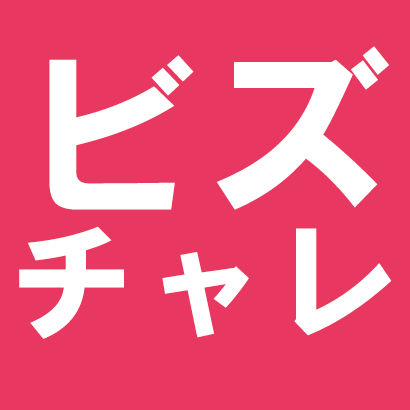 平成30年６月8日（金）17時■申込先メール送付（d.n.fukuoka@gmail.com）または郵送（〒810-8620福岡市中央区天神１丁目８－１　福岡市創業・大学連携課内大学ネットワークふくおか事務局宛）グループ名（ふりがな）（ふりがな）（ふりがな）（ふりがな）（ふりがな）提　出　日提　出　日グループ名平成　年　月　日平成　年　月　日事業名事業の目的代表者氏　名（ふりがな）（ふりがな）（ふりがな）（ふりがな）（ふりがな）（ふりがな）代表者氏　名代表者住　所〒〒〒〒〒〒代表者住　所代表者電話番号（自宅）（自宅）（自宅）（自宅）（自宅）（自宅）代表者電話番号（携帯）（携帯）（携帯）（携帯）（携帯）（携帯）代表者E-mail（ＰＣ）（ＰＣ）（ＰＣ）（ＰＣ）（ＰＣ）（ＰＣ）代表者E-mail（携帯）（携帯）（携帯）（携帯）（携帯）（携帯）グループメンバーリスト※代表者を網掛けにして下さい大学生氏名氏名大学名・学部名学年学年連絡先（携帯TEL）グループメンバーリスト※代表者を網掛けにして下さい大学生グループメンバーリスト※代表者を網掛けにして下さい大学生以外企業・社会人等氏名氏名所属・連絡先所属・連絡先所属・連絡先所属・連絡先グループメンバーリスト※代表者を網掛けにして下さい大学生以外企業・社会人等事業内容※既存事業の発展型や改善の場合は，新たに変えて行う部分（差別化ポイント）を詳しく記入して下さい誰　に（ターゲット）事業内容※既存事業の発展型や改善の場合は，新たに変えて行う部分（差別化ポイント）を詳しく記入して下さい何　を(ニーズ･課題)事業内容※既存事業の発展型や改善の場合は，新たに変えて行う部分（差別化ポイント）を詳しく記入して下さいどこで事業内容※既存事業の発展型や改善の場合は，新たに変えて行う部分（差別化ポイント）を詳しく記入して下さいどうする
（提供方法）現状※あてはまるものにチェックして下さい□　今回の応募のために考案した（机上で考えている段階）□　すでに企業等にアプローチしている段階□　事業自体は行っており，発展・改善をする段階（これまでの活動内容がわかる資料があれば，添付してください。）□　今回の応募のために考案した（机上で考えている段階）□　すでに企業等にアプローチしている段階□　事業自体は行っており，発展・改善をする段階（これまでの活動内容がわかる資料があれば，添付してください。）□　今回の応募のために考案した（机上で考えている段階）□　すでに企業等にアプローチしている段階□　事業自体は行っており，発展・改善をする段階（これまでの活動内容がわかる資料があれば，添付してください。）□　今回の応募のために考案した（机上で考えている段階）□　すでに企業等にアプローチしている段階□　事業自体は行っており，発展・改善をする段階（これまでの活動内容がわかる資料があれば，添付してください。）□　今回の応募のために考案した（机上で考えている段階）□　すでに企業等にアプローチしている段階□　事業自体は行っており，発展・改善をする段階（これまでの活動内容がわかる資料があれば，添付してください。）□　今回の応募のために考案した（机上で考えている段階）□　すでに企業等にアプローチしている段階□　事業自体は行っており，発展・改善をする段階（これまでの活動内容がわかる資料があれば，添付してください。）□　今回の応募のために考案した（机上で考えている段階）□　すでに企業等にアプローチしている段階□　事業自体は行っており，発展・改善をする段階（これまでの活動内容がわかる資料があれば，添付してください。）実施内容活動計画年間の活動スケジュール※できるだけ具体的に記入して下さい平成　　年　　月平成　　年　　月平成　　年　　月平成　　年　　月平成　　年　　月平成　　年　　月平成　　年　　月平成　　年　　月平成　　年　　月平成　　年　　月事業収支計画等別紙のとおり。※この欄には記入不要です。別紙のとおり。※この欄には記入不要です。別紙のとおり。※この欄には記入不要です。別紙のとおり。※この欄には記入不要です。別紙のとおり。※この欄には記入不要です。別紙のとおり。※この欄には記入不要です。別紙のとおり。※この欄には記入不要です。成果目標売上，販売数契約数，顧客数または活動目標等（この事業を通して）何を（この事業を通して）何を成果目標売上，販売数契約数，顧客数または活動目標等どうする（具体的な数値で）どうする（具体的な数値で）この事業を実施したいと思う理由事業実施に向けて意気込み